Отчёт о результатах деятельности Администрации Киевского сельского поселения перед населением по итогам работыза 2 полугодие 2020 годапротокол № 1Уважаемые   односельчане!Общая площадь поселения составляет 263,3 км2. Площадь сельхозугодий составляет 24941,6 га, из них пашни – 13847,0 га.На территории поселения градообразующим предприятием является колхоз племзавод «Киевский», зарегистрировано 8 КФХ и 8 ИП. В колхозе племзавод «Киевский» из уборочной площади озимой пшеницы 5038 га, намолочено 17473 т. Урожайность составила 34,7 ц/га. Ячменя убрано на площади 544 га. Намолот составил 1101 тонна. Урожайность - 20,2 ц/га. У КФХ итоги уборочной страды обстоят следующим образом. Из уборочной площади озимой пшеницы 1784 га, намолочено 6643 га. Урожайность составила 37,2 ц/га.Также на территории поселения функционируют школа, детсад, СДК, библиотечный пункт, два ФАПа (с. Киевка, х. Раздольный) и два отделения почты (с. Киевка, х. Раздольный).За 2020 год Администрацией Киевского с/поселения принято постановлений – 144,  распоряжений по основной деятельности – 43, по личному составу - 27. Собранием депутатов утверждено 30 решений. В Администрацию поступило 9 обращений граждан,  из них 1 устное и 8 письменных, основная тема - благоустройство, правила содержания животных. На все обращения специалисты реагировали своевременно, предоставляли необходимый пакет документов (оказывали помощь в решении проблемы) и давали устные разъяснения. За отчетный период в Администрации зарегистрировано входящей корреспонденции 2000 документов, исходящей – 944.За 2020 год было выдано 133 справки, совершено 72  нотариальных действия.В центре занятости зарегистрированы 19 чел. На территории поселения работает 5 соцработников, обслуживают они 29 человек, 4 работников в с. Киевка – 23 чел, 1- в х. Раздольный – 6 чел.СВЕДЕНИЯо ходе исполнения бюджета Киевского сельского поселения Ремонтненского района за 2020 год и плановых назначениях на 2021 годИсполнение доходной части бюджета Киевского сельского поселения Ремонтненского района и плановые назначения на 2021 годИсполнение бюджета Киевского сельского поселения Ремонтненского района за 2020 год составило по доходам в сумме 13495,2 тыс. рублей, при годовом плане 13196,4 тыс. рублей или 102,3 процента к годовому плану и по расходам в сумме 13589,7 тыс. рублей, при годовых плановых назначениях 13613,0 тыс. рублей или 99,8 процента. Остаток средств на счетах на 1 января 2021 года составил в сумме 322,1 тыс. рублей.Налоговые и неналоговые доходы бюджета Киевского сельского поселения Ремонтненского района за 2020 год исполнены в сумме 1270,9 тыс. рублей при годовых плановых назначениях 971,6 тыс. рублей или 130,8 процентов к годовым плановым назначениям, что ниже уровня соответствующего показателя прошлого года на 402,5 тыс. рублей. Данный показатель ниже уровня аналогичного периода прошлого года по причине ошибочно уплаченного налога на доходы физических лиц колхозом племзаводом «Киевский», в декабре 2019. Наибольший удельный вес в структуре доходов по итогам 2020 года составили: - НДФЛ – 524,4 тыс. рублей или 194,8 процента к годовым плановым назначениям, данный показатель выше плана по причине уточнения платежей поступивших в бюджет Киевского сельского поселения по НДФЛ, ошибочно уплаченных, в январе 2020 года на сумму минус 172,1 тыс. рублей; - единый сельскохозяйственный налог – 299,0 тыс. рублей или 100 процентов от годовых плановых назначений; - земельный налог – 326,5 тыс. рублей или 111,2 процента; - доходы от оказания платных услуг и компенсации затрат государства – 28,9 тыс. рублей или 99,8 процента;  - налог на имущество физических лиц – 47,8 тыс. рублей или 105,5 процента; - штрафы, санкции, возмещение ущерба – 36,0 тыс. рублей или 130,9 процентов, перевыполнение плана по данному виду доходов, произошло по причине уплаты штрафа;  - государственная пошлина – 8,3 тыс. рублей или 105,1 процентов.       Безвозмездные поступления за 2020 года составили 12224,3 тыс. рублей из них дотация составила 9754,3 тыс. рублей, субвенции – 92,7 тыс. рублей, иные межбюджетные трансферты – 2252,0 тыс. рублей, прочие безвозмездные поступления -125,3 тыс. рублей.Плановые показатели налоговых и неналоговых доходов бюджета Киевского сельского поселения Ремонтненского района на 2021 год составляют:- НДФЛ – 581,2 тыс. рублей, что выше показателей аналогичного периода на 56,8 тыс. рублей или 110,8 процентов;- единый сельскохозяйственный налог – 306,5 тыс. рублей, что выше показателей аналогичного периода на 7,5 тыс. рублей или 102,5 процентов; - налог на имущество физических лиц – 48,0 тыс. рублей, что выше показатели аналогичного периода на 0,2 тыс. рублей или 100,4 процентов;- земельный налог – 366,1 тыс. рублей, что выше показателей аналогичного периода на 39,6 тыс. рублей или 112,1 процентов, по данному виду доходов планируется поступления земельного налога на организации, который был уплачен авансовым платежом в 2019 году колхозом племзаводом «Киевский»;- государственная пошлина - 8,3 тыс. рублей, что ниже показателей аналогичного периода на 0,4 тыс. рублей или 86,7 процентов;- доходы от оказания платных услуг и компенсации затрат государства – 23,1 тыс. рублей, что ниже показателей аналогичного периода на 5,8 тыс. рублей или 79,9 процента;-  штрафы, санкции, возмещение ущерба – 23,1 тыс. рублей, что ниже показателей аналогичного периода на 22,5 тыс. рублей или 37,5 процентов.Основные направления расходов бюджета поселения за 2020 год и плановые назначения на 2021 годЗа 2020 год объем расходов составил в сумме 13589,9 тыс. рублей или 99,8 процента, из них фактические расходы, предусмотренные по муниципальным программам, составили в сумме 13278,8 тыс. рублей или 97,7 процента от общей суммы расходов бюджета Киевского сельского поселения Ремонтненского района, в том числе:Общегосударственные вопросы расходы на функционирование местной администрации и других общегосударственных вопросов, составили – 5674,5 тыс. рублей или 99,8 процентов от плановых годовых назначений 5686,9 тыс. рублей, планируемый объем расходов в 2021 году по данному виду расходов составит 6063,9 тыс. рублей, при расчете данных расходов учтены средства на оплату труда муниципальных служащих Киевского сельского поселения, работников, осуществляющих техническое обеспечение деятельности органов государственной власти, а также обслуживающего персонала и материально-техническое обеспечение деятельности аппарата управления.   Национальная оборона расходы на осуществление первичного воинского учета составили – 92,5 тыс. рублей или 100 процентов от годового плана, планируемый объем расходов в 2021 году по данному виду расходов составит 96,1 тыс. рублей Расходы по данному разделу будут направлены на выполнение переданных полномочий Российской Федерации за счет средств федерального бюджета на осуществление первичного воинского учета на территориях, где отсутствуют военные комиссариаты. Национальная безопасность и правоохранная деятельность по данному разделу расходов фактическое исполнение составило в сумме – 5,9 тыс. рублей или 100 процентов от годовых плановых назначений, планируемый объем расходов в 2021 году по данному виду расходов составит 10,0 тыс. рублей. Данный раздел расходов предусмотрен на исполнение полномочий по предупреждению чрезвычайных ситуаций, стихийных бедствий и ликвидации их последствий. Расходы по разделу будут направлены на обеспечение пожарной безопасности на территории поселения. Национальная экономика по данному разделу расходов фактическое исполнение составило в сумме – 110,7 тыс. рублей или 100 процентов от годовых плановых назначений, ассигнования на 2021 год по данному виду расходов не запланированы. Данный раздел расходов предусмотрен на исполнение полномочий по дорожному хозяйству, расходы по разделу были направлены на изготовление технической документации в сфере дорожной деятельности.          Жилищно-коммунальное хозяйство общая сумма расходов за 2020 год по данному разделу составила 931,8 тыс. рублей или 99,6 процента от годовых плановых назначений 931,8 тыс. рублей, ассигнования на 2021 год по данному виду расходов запланированы в размере 271,6 тыс. рублей. Данный раздел расходов предусмотрен на исполнение полномочий в сфере коммунального хозяйства и благоустройство территории поселения.         Коммунальное хозяйство по данному разделу производились расходы на текущий ремонт буровой на воду скважины в селе Киевка, на сумму -125,0 тыс. рублей или 100 процентов к годовым плановым назначениям.        Благоустройство по данному разделу были произведены расходы, в том числе:мероприятия по уличному освещению территории Киевского сельского поселения исполнены на сумму 192,8 тыс. рублей при годовых плановых назначениях 189,5 тыс. рублей или 98,3 процентов, в том числе:  - расходы за электроэнергию уличного освещения составили 118,3 тыс. рублей;- расходы на содержание сетей уличного освещения составили 59,9 тыс. рублей;- закупка электротоваров для уличного освещения (реле времени, переключатели) на сумму – 11,3 тыс. рублей;- закупка светильников светодиодных уличных на сумму – 52,4 тыс. рублей (20 шт.); озеленение территории поселения закуплены розы чайные и кустарник самшит на сумму 3,6 тыс. рублей или 98,4 процента от годовых плановых назначений 3,7 тыс. рублей;мероприятия по содержанию мест захоронения в общей сумме 258,2 тыс. рублей, что составило 100 процентов от годовых плановых назначений, в том числе: обработка от клещей кладбищ с. Киевка и х. Раздольный, на эти цели израсходованы средства в сумме 18,3 тыс. рублей, а также текущий ремонт изгороди на территории кладбища в хуторе Раздольный, на сумму 239,9 тыс. рублей;мероприятия по прочему благоустройству территории поселения исполнены на сумму 298,9 тыс. рублей или 99,4 процентов, в том числе:1. работы по изготовлению и монтажу металлоконструкции для размещения баннеров на въезде села Киевка – 60,0 тыс. рублей; 2. работы по обслуживанию контейнера для сбора, накопления отработанных компактных люминесцентных ламп на сумму 16,5 тыс. рублей; 3. выполнение работ по покосу травы на территории Киевского сельского поселения на сумму 34,7 тыс. рублей:4. дезинсекция парковой зоны села Киевка на сумму – 6,0 тыс. рублей;5. закупка дезинсекционного средства (гипохлорид натрия) в сумме 1,4 тыс. рублей.6. трудоустройство несовершеннолетних граждан в свободное от учебы время в сумме – 17,3 тыс. рублей;7. Приобретение хозяйственных товаров на сумму – 11,6 тыс. рублей;8. Разработка грунта несанкционированной свалки с перемещением на сумму – 21,4 тыс. рублей;9. Работы на выполнение текущего ремонта памятникам воинам Великой Отечественной войны в сумме – 130,0 тыс. рублей.      Образование - общая сумма расходов за 2020 год по данному разделу составила – 24,2 тыс. рублей или 100 процентов от годового плана, ассигнования на 2021 год по данному виду расходов запланированы в размере 25,0 тыс. рублей. Данные ассигнования предусмотрены на реализацию полномочий по организации предоставления дополнительного образования по повышению квалификации работников администрации Киевского сельского поселения.       Культура - расходы на обеспечение деятельности учреждений культуры составили – 6640,3 тыс. рублей, что составляет 99,9 процентов от годового плана, ассигнования на 2021 год по данному виду расходов запланированы в сумме 4870,1 тыс. рублей. Расходы по разделу будут направлены на финансовое обеспечение выполнения муниципального задания «Киевского сельского дома культуры», что позволит реализовать мероприятия по организации досуга и обеспечения жителей услугами организаций культуры.      Социальная политика - по данному разделу расходы в 2020 году составили –   84,2 тыс. рублей или 100 процентов от годовых плановых назначений, размер ассигнований на 2021 год по данному виду расходов запланирован в сумме 84,0 тыс. рублей. Расходы по данному разделу будут направлены на выплату ежемесячной доплаты к пенсии отдельным категориям граждан.     Физическая культура и спорт - по данному разделу расходы в 2020 году не производились, размер запланированных ассигнований на 2021 год составит в сумме 5,2 тыс. рублей. Расходы по разделу будут направлены на проведение спортивных мероприятий на территории Киевского сельского поселения.    Межбюджетные трансферты общего характера бюджета бюджетной системы Российской Федерации, расходы на осуществление внутреннего муниципального финансового контроля в соответствии с заключенными соглашениями составили – 30,2 тыс. рублей или 100 процентов от годовых плановых назначений, размер запланированных ассигнований на 2021 год составит в сумме 31,8 тыс. рублей. Основой данного раздела являются средства по передаче полномочий муниципальному району по осуществлению внутреннего муниципального финансового контроля.Бюджетная политика за отчетный период, в сфере расходов бюджета Киевского сельского поселения Ремонтненского района, была направлена на решение социальных и экономических задач поселения.Доводим до вашего сведения, что тарифы для расчета размера платы граждан за жилищно-коммунальные услуги с 01.01.2021г. составляют:электроэнергия: в пределах соц. нормы 2,88 руб./кВт., сверх соц. нормы – 4,03 руб./кВт.,водоснабжение –  73,33 руб./м³, сжиженный газ –    31,66 руб./кг.сбор и вывоз ТКО – 504,55 руб./1 м3Газификация.В течение 2020 года подключено к газораспределительным сетям 19 домовладений,                     в 2021 году газификация будет продолжена, желают подключиться 15 домовладений.БлагоустройствоВ 2020 году Администрацией Киевского сельского поселения  были организованы и проведены  общественные субботники, во время проведения которых были выполнены следующие работы: уборка  и покос травы на территориях, прилегающих  к организациям,  в парке произведена обрезка деревьев, побелка, очистка земель от мусора, листьев и веток. На остановочном комплексе, вдоль дорог были выполнены  побелка деревьев,  уборка мусора. На источнике «Кислая вода» также проводится уборка мусора.                   На территории поселения находятся два кладбища, на которых   проведены:  покос  сорной растительности, уборка и  вывоз  мусора с территории и за пределами кладбищ. Проведены противоклещевые обработки.   В преддверии «Дня победы» выполнен  косметический ремонт  памятников в с. Киевка и х. Раздольный.  - Во время проведения  «Дня древонасаждения» были высажены 55 саженцев деревьев и  кустарников.  В посадке был использован собственный посадочный материал и приобретенный в РГАУ РО «Лес», из-за засушливой погоды приживаемость деревьев и кустарников плохая. В парке и на прилегающей к памятникам территории, высажена рассада цветов на клумбах  площадью около 250 м2, за которыми регулярно ведутся уходные работы (полив, прополка от сорняков).    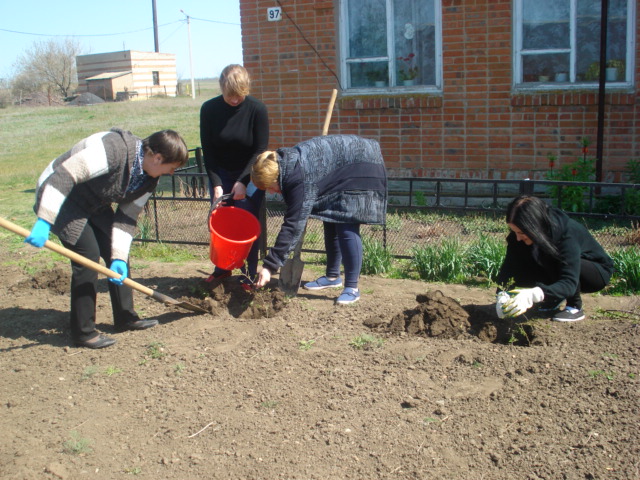 Работа ВУС  В целях организации и обеспечения сбора и хранения информации первичного воинского учета инспектором ВУС осуществляется первичный воинский учет граждан, пребывающих в запасе и граждан подлежащих призыву или граждан пребывающих на срок более 3 – х месяцев на территории Киевского сельского поселения – ведутся и хранятся документы первичного воинского учета, вносятся изменения и сведения, содержащиеся в документах в 2 – х недельный срок, передаются в Военный комиссариат по Зимовниковскому, Дубовскому, Заветинскому и Ремонтненскому районам.На воинском учете состоит 199 человек, в том числе: сержантов и солдат  181;                 офицеров 4; граждан подлежащих призыву на военную службу- 14.В 2020 году принято на первичный воинский учет – 1 чел. Ведется проверка состояния воинского учета в организациях, также была проведена сверка карточек первичного воинского учета Киевского сельского поселения с Военным комиссариатом по Зимовниковскому, Дубовскому, Заветинскому и Ремонтненскому районов.                  COVID-19В течение 2020 года в целях профилактики распространения новой коронавирусной инфекции на территории Киевского сельского поселения (COVID-19) проводилась разъяснительная работа с населением. Проводились  мероприятий по санитарной уборке общественных пространств на территории поселения  общей площадью 0,8 га. 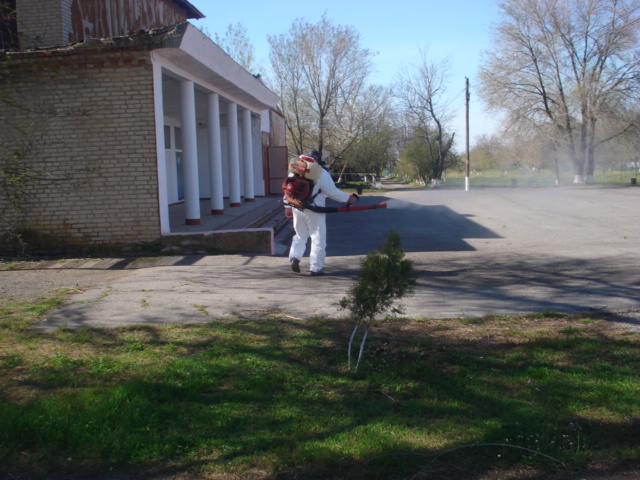 Ваше крепкое здоровье – наша главная цель! А для того, чтобы полностью реализовать наш потенциал в достижении главной цели, мы просим Вас соблюдать некоторые (основные и важные) правила, которые помогут нам в нашей работе:1.  Вакцинации подлежат лица, не болевшие COVID-19 и не имеющие иммуноглобулинов класса G и M к вирусу SARS-CoV-2 по результатам лабораторных исследований.2.  Противопоказаниями к вакцинации являются:- гиперчувствительность к какому-либо компоненту вакцины или вакцины, содержащей аналогичные компоненты;- тяжелые аллергические реакции в анамнезе;- острые инфекционные и неинфекционные заболевания;- обострение хронических заболеваний (вакцинацию проводят через 2-4 недели после выздоровления или ремиссии);- беременность и период грудного вскармливания;- возраст до 18 лет.3. Перед проведением вакцинации необходим обязательный осмотр врача с измерением температуры, сбором эпидемиологического анамнеза, измерением сатурации, осмотром зева, на основании которых врач-специалист определяет отсутствие или наличие противопоказаний к вакцинации.Врач расскажет Вам о возможных реакциях на вакцинацию и поможет заполнить информированное добровольное согласие на проведение вакцинации.4.  Вакцинацию проводят в два этапа: вначале вводят компонент I в дозе 0,5 мл. Препарат вводят внутримышечно. На 21 день вводят компонент II в дозе 0,5 мл. Препарат вводят внутримышечно.5. В течение 30 мин после вакцинации просим Вас оставаться в медицинской организации для предупреждения возможных аллергических реакций.6. После проведения вакцинации (и после введения I компонента, и после введения II компонента) в первые-вторые сутки могут развиваться и разрешаются в течение трех последующих дней кратковременные общие (непродолжительный гриппоподобный синдром, характеризующийся ознобом, повышением температуры тела, артралгией, миалгией, астенией, общим недомоганием, головной болью) и местные (болезненность в месте инъекции, гиперемия, отечность) реакции.Реже отмечаются тошнота, диспепсия, снижение аппетита, иногда – увеличение регионарных лимфоузлов. Возможно развитие аллергических реакций.Рекомендуется в течение 3-х дней после вакцинации не мочить место инъекции, не посещать сауну, баню, не принимать алкоголь, избегать чрезмерных физических нагрузок.При покраснении, отечности, болезненности места вакцинации принять антигистаминные средства. При повышении температуры тела после вакцинации – нестероидные противовоспалительные средства.Вакцина против COVID-19 не отменяет для привитого пациента необходимость носить маски и перчатки, а также соблюдать социальную дистанцию.За отчетный период специалистами Администрации было осуществлено 125 выездов в х. Раздольный и с. Киевка. Было составлено 30 протоколов по ч. 1 ст. 4.1 Областного закона от 25.10.2002 № 272-ЗС «Об административных правонарушениях», нарушение Правил содержания домашних животных и птицы на территории Киевского сельского поселения. Из них по 3 протоколам выписано предупреждение.Сумма штрафов начислена - 27500 рублей Уплачено штрафов - 24000 рублей Задолженность - 3500 рублей в т.ч.Кадиев А.Г. -2000 рублейАбасова И.К. -500 рублейСулейманов М. б/о - 500 рублейПогорелов В.А. - 500 рублейПроведена работа административной комиссии Ремонтненского района по привлечению к административной ответственности лиц, уклоняющихся от уплаты штрафа за 6 месяцев 2020 год по статье 20,25. Составлено 9 протоколов.Специалистом администрации поселения регулярно осуществляется осмотр   территории поселения на предмет соблюдения правил благоустройства и санитарного состояния поселения. Было выписано 58 предписаний по уборке придомовых территорий (покос травы).  Все предписания владельцами домовладений исполнены.Молодежная политика.Основной задачей в работе с молодежью является организация содержательного досуга, который характеризуется возможностью реализации творческого потенциала, развития творческой активности молодежи путем использования разнообразных форм досуга. Работу с молодёжью осуществляют администрация и учреждения культуры поселения, которые работают по девяти направлениям: духовно-нравственное воспитание, гражданско-правовое воспитание, спортивно оздоровительное воспитание, пропаганда здорового образа жизни, трудовое и профессиональное воспитание, эколого-краеведческое воспитание, художественно-эстетическое воспитание, познавательно-развивающее воспитание.В 2020 году на территории Киевского сельского поселения зарегистрировано 1 093 человек, из них 222 молодежь, на начало 2020 года на учете в комиссии по делам несовершеннолетних состоял один несовершеннолетний на конец года с учёта снят. Большинство молодежи из-за нехватки рабочих мест не проживают на территории поселения.В 2020 году из-за пандемии возвратилась волна инертной молодежи. Основное занятие – компьютер, интернет. Всё это нам и помогло в столь нелёгкое время не остановить, а продолжить проводить досуг для молодёжи и даже охватить более взрослые слои населения. В свою очередь ребята показали нам свои способности работы в онлайн- режиме. Многие культурно – массовые мероприятия, акции, волонтёрская работа прошла с их помощью.    В течение всего 2020 года организовывались беседы, спортивные мероприятия и   различные тематические и профилактические акции.  Мероприятия, лекции, беседы, в основном были направлены на пропаганду здорового образа жизни нашей молодежи, на экологическое и духовное воспитание:-Была проведена медиа-акция «Мы за ЗОЖ» «Ростовская область – территория ЗОЖ», «Здоровые дети- здоровое будущее» презентация Киевской СШ, онлайн-урок «Здоровый образ жизни», размещение памяток в соц. сетях «Здоровый образ жизни детей- задача родителей», проведение акции «Полезно знать».- Сельское поселение приняло участие в спортивных соревнованиях: по волейболу, мини – футболу, дартсу, перетягиванию каната, легкой атлетике, пляжный волейбол среди муниципальных служащих, спортивная рыбалка, участие в ГТО. Всего было проведено 12 спортивных мероприятий.     По безопасности молодёжи на территории поселения проведена тоже большая работа. При проведении подомовых обходов многодетных семей и семей группы риска мы проводим разъяснительную работу с детьми и родителями на тему: «Безопасность детей летом», «Дети летать не умеют», «Родители позаботьтесь о безопасности своего ребёнка», «Пожарная безопасность», «Безопасность на воде в летнее время»,  «Кто с панамками не дружит – солнечный удар заслужит», «Правила поведения на воде», «Оказание первой помощи при травмах», «Что делать, если друг тонет», «Ограничение пребывания несовершеннолетних в общественных местах», «Безопасность детей зимой», «Безопасный Новый год». Для большего охвата населения всё это выложено в соц. сетях, а также добавлены мультфильмы по безопасности и онлайн – фильмы: «Первая помощь при асфиксии», «Первая помощь при травмах»-Большая воспитательная работа направлена на воспитание ЗОЖ у молодежи:регулярно для молодёжи транслируются видео – ролики «Смерть – без рецепта», «Антинаркотический клип», в соц сетях выложена информация для подростков «Снюс – полулегальный наркотик». Размещается пропаганда здорового образа жизни «Курить не модно», «Пить – здоровью вредить», «Умей сказать нет!» и мн. др.- По профилактике правонарушений у подростков регулярно проводятся межведомственные рейды с целью недопущения нахождения детей в ночное время на улицах села и раннего выявления и постановке на профилактический учёт несовершеннолетних, склонных к совершению противоправных действий. За 2020 год было проведено 28 ночных рейдов. Также на территории проводятся профилактические работы: на информационных стендах, в молодёжном сообществе и на сайте размещена информация: «Профилактика правонарушений у подростков»; размещен видео - фильм «Подросток и закон»; социальный ролик «Детская преступность», «Твой выбор»; онлайн-урок «Профилактика правонарушений и преступлений», «Жестокое обращение с детьми»; беседа с родителями и детьми «Подросток и закон». Для предотвращения суицидальных действий у подростков размещён социальный ролик «Я не хочу жить! Меня всё достало!»-На территории поселения проводился месячник «Молодёжь Дона против Терроризма!»:1 сентября были зажжены свечи Памяти жертв Беслана; в молодёжном сообществе размещён социальный ролик «Скажи терроризму нет!», была проведена медиа-акция «Безопасный интернет»В нашем поселении военно-патриотическое воспитание является той областью деятельности, которая формирует чувства, мысли, идеи, понятия, поступки, связанные с защитой своего Отечества. Военно-патриотическое воспитание – сфера творчества. Оно имеет множество форм и методов организации досуга в этом направлении. В течении года было проведено множество мероприятий:-Участие в Муниципальном этапе областного конкурса военно-патриотической песни «Гвоздики Отечества».-В феврале были проведено мероприятие «Блокадный Ленинград» где детвора своими руками сделали поделки и прошлись по улицам села с целью напомнить жителям об этой дате, они раздавали кусочек хлеба и открытки в память об этом дне.   - С целью воспитания у молодежи высокого морального духа, героизма, мужества, сопричастности с воинами - интернационалистами, в образовательных учреждениях, в клубе прошли вечера – встречи «Отечества достойные сыны» с воинами – афганцами, которые делились личными воспоминаниями о войне, знакомя молодое поколение с историей и героями Афганской войны. В день памяти всех, кто причастен к героической и трагической афганской войне -12 июня мы праздновали «День России». Волонтёры сельского поселения изготовили поздравительные ленточки, на улицах села провели акцию с раздачей лент. Окна домов были празднично украшены. На территории поселения было проведено: Флешмоб «Я – гражданин России»-22 июня в честь памяти и скорби о Первом дне Великой Отечественной войны в окнах домов жителей села зажглись свечи. Был проведён флешмоб «Голубьмира»-22 августа был проведен цикл мероприятий «Над нами рдеет флаг России», посвященный Дню государственного флага, в который вошли познавательные программы с использованием слайдов, проводились акции, фоточелленджы, презентации. -3 сентября в честь окончания Второй мировой войны волонтёры изготовили и раздали жителям села муаровые ленты «За Победу над Японией».  Были проведены акции: «Цветы Памяти», челленджы. Своими руками дети с родителями изготовили макеты военной техники, в школах проходили «Уроки Второй Мировой», возлагались венки и цветы на мемориале погибших.- Ко Дню народного единства прошел цикл мероприятий «Сила России в единстве» с видео - показом истории возникновения этого праздника. На концертных программах, посвященных этой дате, звучали патриотические песни в исполнении молодых самодеятельных солистов. Все мероприятия проводились в онлайн – режиме.- 16 ноября ко Дню толерантности в сообществе был размещён видео ролик- 3 декабря в день памяти неизвестного солдата на территории поселения были проведены мероприятия, посвящённые этому дню: акции «Огни Памяти», «Цветы памяти». В молодёжном сообществе выложен фильм на эту тему.- 9 декабря ко «Дню Героев Отечества в России» в молодёжном сообществе всё о жизни «Киевки» выложен на эту тему фильм и история его возникновения._-На территории поселения была проведена благотворительная акция «Щедрый Вторник»; Челлендж «Спасибо2020», «Новогодние окна».- Также поселение приняло участие в фотовыставке «С любовью к Дону».- 12 декабря День Российской Конституции была проведена онлайн – акция «Символ государства», а также проведён Всероссийский тест на знание Конституции страны.-Молодёжь приняла участие в онлайн – конференции в молодёжном проекте «Молодёжная Команда Губернатора», «Новая волна», также в молодёжном проекте «Молодая волна».Межэтнические отношения.Также подростки понимают, что дружба бывает не только между отдельными людьми, но и между странами, государствами, народами. На территории поселения в отчётном периоде   проживает 1093 человек из них 886 русской национальности, 126 даргинцев, 44 аварцев, остальные лезгины, калмыки, поляки, немцы, азербайджанцы, молдаване, чуваши, армяне, белорусы, украинцы. Вот такой у нас много национальный состав жителей села. Малый совет по межэтническим отношениям при Администрации Киевского сельского поселения является действующим органом с 2018 г., образованным в целях обеспечения взаимодействия органов местного самоуправления Киевского сельского поселения с национально-культурными объединениями, осуществляющими свою деятельность на территории Киевского сельского поселения, укрепления межнационального и межконфессионального согласия, сохранения и развития культуры народов Российской Федерации, проживающих на территории Киевского сельского поселения, разработки и реализации мер, направленных на социальную и культурную адаптацию мигрантов и профилактику межнациональных (межэтнических) конфликтов.   В состав совета входят руководители учреждений и организаций, представители общественности, представители общественных объединений, в том числе лидеры даргинской, аварской диаспоры, представители казачества.	Возглавляет совет глава Администрации Киевского сельского поселения.В 2020 году деятельность совета осуществлялась в соответствии с утвержденным комплексным планом мероприятий. За 2020 год проведено 9 заседаний из них 4 плановых и 5 внеплановых заседаний, на которых рассмотрено 20 вопросов. В 2020 году постоянно проводился мониторинг межнациональных отношений, фактов совершения правонарушений и преступлений экстремистской направленности не выявлено. В 2020 г у нас произошла конфликтная ситуация, в ночь с 01.01.2020 г. на 02.01.2020 г. в х. Раздольный. После этого случая усилилось патрулирование улиц в вечернее и ночное время. Казачье общество, МБОУ Киевской СШ, МКУК Киевский СДК и Администрация Киевского сельского поселения, продолжили вести разъяснительную работу среди детей и молодежи направленную на стабилизацию межнациональных отношений на территории поселения. Представитель аварской диаспоры Рамазанов М.Г.  с приезжими в х. Раздольный проводит профилактические беседы. Конфликт решился судом, больше за истёкший период конфликтных ситуаций не было. Массовых протестных акций, вызванных межэтническими и этноконфессиональными проблемами, не было. Предпосылок возможного развития конфликтов, способных привести к столкновениям на межнациональной или этноконфессиональной почве, не зафиксировано.На территории поселения при проведении культурных, спортивных мероприятий, проводимых как на муниципальном, так и на районном уровне, на протяжении многих лет принимает участие  семья Курбановых Асхабали и Маргал (аварцы) защищая честь поселения, сейчас эстафету переняла семья Абдулгалимовой Эльнары Зиямудиновны и ее дочери Диана и Динара (лезгины). Молодое поколение тоже уже выходит на районный уровень конкурсов: Курбанов Мухаммед (аварец), Шахбанов Гаджимурат (аварец), Алиева Зулижат (даргинка). Надеемся, что они будут как можно дольше радовать нас своим талантом. Важно отметить положительный результат системы работы образовательных и культурных учреждений поселения, которые воспитывают и прививают молодежи уважение к истории, культуре и традициям народа, на территории которого они проживают. Многие праздники, давно переросли в национальные рамки и стали общерайонными и общенародными.
Профилактическая работа по предотвращению происшествий, способных привести к столкновениям на национальной или религиозной почве осуществляется совместно с сотрудниками полиции МО МВД России «Ремонтненский», работниками Администрации Киевского сельского поселения и членами народной дружины, казачеством.                 Считаем, что проведение вышеперечисленных мероприятий, способствуют формированию доброжелательных межэтнических отношений. 
Благодаря слаженной работе Администрации поселения, МО МВД России «Ремонтненский», работников образовательных учреждений поселения, представителей диаспор, в целом состояние межнациональных, межконфессиональных отношении общественно - политической обстановки на территории Киевского сельского поселения носит спокойный и стабильный характер.О работе некоторых наших объектов.Культура в нашем поселении представлена СДК и библиотечным пунктом. В 2020 году, в соответствии с планами работ, проводились различные праздничные мероприятия: Новый год, 23 февраля, 8 марта. Онлайн мероприятия: День Победы, День защиты детей, День памяти и скорби и многие другие. В этом году почти все мероприятия проходили в непривычном для нас, как я уже сказал, онлайн формате. В очередной раз работники Киевского СДК доказали свой высокий профессионализм. Товарами  первой необходимости занимаются магазины – их 5 это «Кристалл», «Витамин», «Чародейка», «Пчелка» и два магазина «Янтарь». Нареканий на работу магазинов нет. Товары завозятся вовремя, в большом ассортименте. Хлеб в поселение доставляется из  с. Ремонтное, г. Элиста,  пос. Орловский и г. Волгодонск.  О работе почтового отделения.Работают 2 почтовых отделения (с. Киевка, х. Раздольный). Пенсии выдаются вовремя. План по подписке на первое полугодие 2021 на газету «Рассвет» не выполнен – при плане 190 – подписали 129 экземпляра, х. Раздольный – 16, при плане – 20.ИтогиОдной из острых проблем, до сих пор, остается бродячий скот. Администрацией Киевского сельского поселения в этом году запланировано продолжить работу в этом направлении. И, конечно же, главное для нас всех – это газификация села. В этом направлении сделано очень многое, но и немало еще предстоит сделать. Газификация поселка еще продолжается.Сохранение стабильности в межэтнических отношениях.В 2021 году село Киевка отмечает свое 100 летие, также как и Ремонтненский район. Администрация Киевского с/п призывает граждан поселения для участия в наведении  порядка на территории поселения, проведение субботников коллективами учреждений, организация уборки жителями своих  придворовых территорий и  многое др., а также к участию в мероприятиях районного и местного уровня, посвященные этим знаменательным датам (100 летие села Киевка и 100 летие Ремонтненского района).Уважаемые односельчане! Хочу выразить Вам всем благодарность, за то, что понимаете нас, помогаете в работе, даете дельные советы, указываете на ошибки, принимаете участие в жизни поселения, а также специалистам всех служб поселения за их профессионализм и готовность всегда оказать практическую помощь в решении назреваемых вопросов. Будем надеяться на  дальнейшее взаимопонимание и сотрудничество.  
Председатель конференции                                               Г.Г.ГоловченкоСекретарь                                                                           Е.В.Мельникова08. 02. 2021 годаПо состоянию на 01.01.2021 гПо состоянию на 01.01.2021 гПо состоянию на 01.01.2021 гЧисло жителей 1093 человекс. Киевка –  874х. Раздольный - 219Число жителей 1093 человекс. Киевка –  874х. Раздольный - 219Число жителей 1093 человекс. Киевка –  874х. Раздольный - 219Количество детей в дошкольном учреждении - 65Количество детей в дошкольном учреждении - 65Количество детей в дошкольном учреждении - 65Количество учащихся в Киевской СШ  - 96Количество учащихся в Киевской СШ  - 96Количество учащихся в Киевской СШ  - 96Работающих - 331Работающих - 331Работающих - 331Пенсионеры – 259 чел.Пенсионеры – 259 чел.Пенсионеры – 259 чел.Число родившихсяЧисло родившихсяЧисло умерших2212Число прибывшихЧисло прибывшихЧисло убывших7729Кол – во зарег. браковКол – во зарег. браковКол – во расторг. браков331МужчинМужчинЖенщин545545548Киевка436438Раздольный109110